Accreditation Centre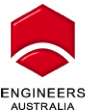 Admissions and EnrolmentsFor each program to be accredited please complete enrolment figures for the past three years C = Current Year, C – 1 = Current year – 1, C – 2 = Current Year – 2.EFT = Effective Full Time Students   M = Male and F = Female  Dis-aggregation as indicated.For each program to be accredited please complete enrolment figures for the past three years C = Current Year, C – 1 = Current year – 1, C – 2 = Current Year – 2.EFT = Effective Full Time Students   M = Male and F = Female  Dis-aggregation as indicated.For each program to be accredited please complete enrolment figures for the past three years C = Current Year, C – 1 = Current year – 1, C – 2 = Current Year – 2.EFT = Effective Full Time Students   M = Male and F = Female  Dis-aggregation as indicated.For each program to be accredited please complete enrolment figures for the past three years C = Current Year, C – 1 = Current year – 1, C – 2 = Current Year – 2.EFT = Effective Full Time Students   M = Male and F = Female  Dis-aggregation as indicated.For each program to be accredited please complete enrolment figures for the past three years C = Current Year, C – 1 = Current year – 1, C – 2 = Current Year – 2.EFT = Effective Full Time Students   M = Male and F = Female  Dis-aggregation as indicated.For each program to be accredited please complete enrolment figures for the past three years C = Current Year, C – 1 = Current year – 1, C – 2 = Current Year – 2.EFT = Effective Full Time Students   M = Male and F = Female  Dis-aggregation as indicated.For each program to be accredited please complete enrolment figures for the past three years C = Current Year, C – 1 = Current year – 1, C – 2 = Current Year – 2.EFT = Effective Full Time Students   M = Male and F = Female  Dis-aggregation as indicated.For each program to be accredited please complete enrolment figures for the past three years C = Current Year, C – 1 = Current year – 1, C – 2 = Current Year – 2.EFT = Effective Full Time Students   M = Male and F = Female  Dis-aggregation as indicated.For each program to be accredited please complete enrolment figures for the past three years C = Current Year, C – 1 = Current year – 1, C – 2 = Current Year – 2.EFT = Effective Full Time Students   M = Male and F = Female  Dis-aggregation as indicated.For each program to be accredited please complete enrolment figures for the past three years C = Current Year, C – 1 = Current year – 1, C – 2 = Current Year – 2.EFT = Effective Full Time Students   M = Male and F = Female  Dis-aggregation as indicated.For each program to be accredited please complete enrolment figures for the past three years C = Current Year, C – 1 = Current year – 1, C – 2 = Current Year – 2.EFT = Effective Full Time Students   M = Male and F = Female  Dis-aggregation as indicated.For each program to be accredited please complete enrolment figures for the past three years C = Current Year, C – 1 = Current year – 1, C – 2 = Current Year – 2.EFT = Effective Full Time Students   M = Male and F = Female  Dis-aggregation as indicated.For each program to be accredited please complete enrolment figures for the past three years C = Current Year, C – 1 = Current year – 1, C – 2 = Current Year – 2.EFT = Effective Full Time Students   M = Male and F = Female  Dis-aggregation as indicated.For each program to be accredited please complete enrolment figures for the past three years C = Current Year, C – 1 = Current year – 1, C – 2 = Current Year – 2.EFT = Effective Full Time Students   M = Male and F = Female  Dis-aggregation as indicated.For each program to be accredited please complete enrolment figures for the past three years C = Current Year, C – 1 = Current year – 1, C – 2 = Current Year – 2.EFT = Effective Full Time Students   M = Male and F = Female  Dis-aggregation as indicated.For each program to be accredited please complete enrolment figures for the past three years C = Current Year, C – 1 = Current year – 1, C – 2 = Current Year – 2.EFT = Effective Full Time Students   M = Male and F = Female  Dis-aggregation as indicated.For each program to be accredited please complete enrolment figures for the past three years C = Current Year, C – 1 = Current year – 1, C – 2 = Current Year – 2.EFT = Effective Full Time Students   M = Male and F = Female  Dis-aggregation as indicated.For each program to be accredited please complete enrolment figures for the past three years C = Current Year, C – 1 = Current year – 1, C – 2 = Current Year – 2.EFT = Effective Full Time Students   M = Male and F = Female  Dis-aggregation as indicated.Title of Educational Institution:                                                                 Title of Engineering Faculty/School:…………………………………………………………………….                   ……………………………………………………………………………………Title of Educational Institution:                                                                 Title of Engineering Faculty/School:…………………………………………………………………….                   ……………………………………………………………………………………Title of Educational Institution:                                                                 Title of Engineering Faculty/School:…………………………………………………………………….                   ……………………………………………………………………………………Title of Educational Institution:                                                                 Title of Engineering Faculty/School:…………………………………………………………………….                   ……………………………………………………………………………………Title of Educational Institution:                                                                 Title of Engineering Faculty/School:…………………………………………………………………….                   ……………………………………………………………………………………Title of Educational Institution:                                                                 Title of Engineering Faculty/School:…………………………………………………………………….                   ……………………………………………………………………………………Title of Educational Institution:                                                                 Title of Engineering Faculty/School:…………………………………………………………………….                   ……………………………………………………………………………………Title of Educational Institution:                                                                 Title of Engineering Faculty/School:…………………………………………………………………….                   ……………………………………………………………………………………Title of Educational Institution:                                                                 Title of Engineering Faculty/School:…………………………………………………………………….                   ……………………………………………………………………………………Title of Educational Institution:                                                                 Title of Engineering Faculty/School:…………………………………………………………………….                   ……………………………………………………………………………………Title of Educational Institution:                                                                 Title of Engineering Faculty/School:…………………………………………………………………….                   ……………………………………………………………………………………Title of Educational Institution:                                                                 Title of Engineering Faculty/School:…………………………………………………………………….                   ……………………………………………………………………………………Title of Educational Institution:                                                                 Title of Engineering Faculty/School:…………………………………………………………………….                   ……………………………………………………………………………………Title of Educational Institution:                                                                 Title of Engineering Faculty/School:…………………………………………………………………….                   ……………………………………………………………………………………Title of Educational Institution:                                                                 Title of Engineering Faculty/School:…………………………………………………………………….                   ……………………………………………………………………………………Title of Educational Institution:                                                                 Title of Engineering Faculty/School:…………………………………………………………………….                   ……………………………………………………………………………………Title of Educational Institution:                                                                 Title of Engineering Faculty/School:…………………………………………………………………….                   ……………………………………………………………………………………Title of Educational Institution:                                                                 Title of Engineering Faculty/School:…………………………………………………………………….                   ……………………………………………………………………………………Name of ProgramTotal Commencing studentsEFTHECS + AFPS + OFPSPast 3 yearsTotal Commencing studentsEFTHECS + AFPS + OFPSPast 3 yearsTotal Commencing studentsEFTHECS + AFPS + OFPSPast 3 yearsTotal Commencing studentsEFTHECS + AFPS + OFPSPast 3 yearsTotal Commencing studentsEFTHECS + AFPS + OFPSPast 3 yearsTotal Commencing studentsEFTHECS + AFPS + OFPSPast 3 yearsEntry Rank Cut-off Score for HECS placesEntry Rank Cut-off Score for HECS placesEntry Rank Cut-off Score for HECS placesTotal EnrolmentsEFTHECS + AFPS + OFPSTotal EnrolmentsEFTAFPS Current YearTotal EnrolmentsEFTOFPSCurrent Year% of Total Enrolments in a Dual Degree combination Current YearDegree Completions Head countDegree Completions Head countDegree Completions with Honours % HeadcountName of ProgramC-2C-2C-1C-1CCC-2C-1CCTotal EnrolmentsEFTAFPS Current YearTotal EnrolmentsEFTOFPSCurrent Year% of Total Enrolments in a Dual Degree combination Current YearC-2C-1C-1Name of ProgramM+F%FM+F%FM+F%FC-2C-1CM+FM+FM+F% of Total Enrolments in a Dual Degree combination Current YearC-2C-1C-1BE (….)BE (….)BE (….)BE (….)